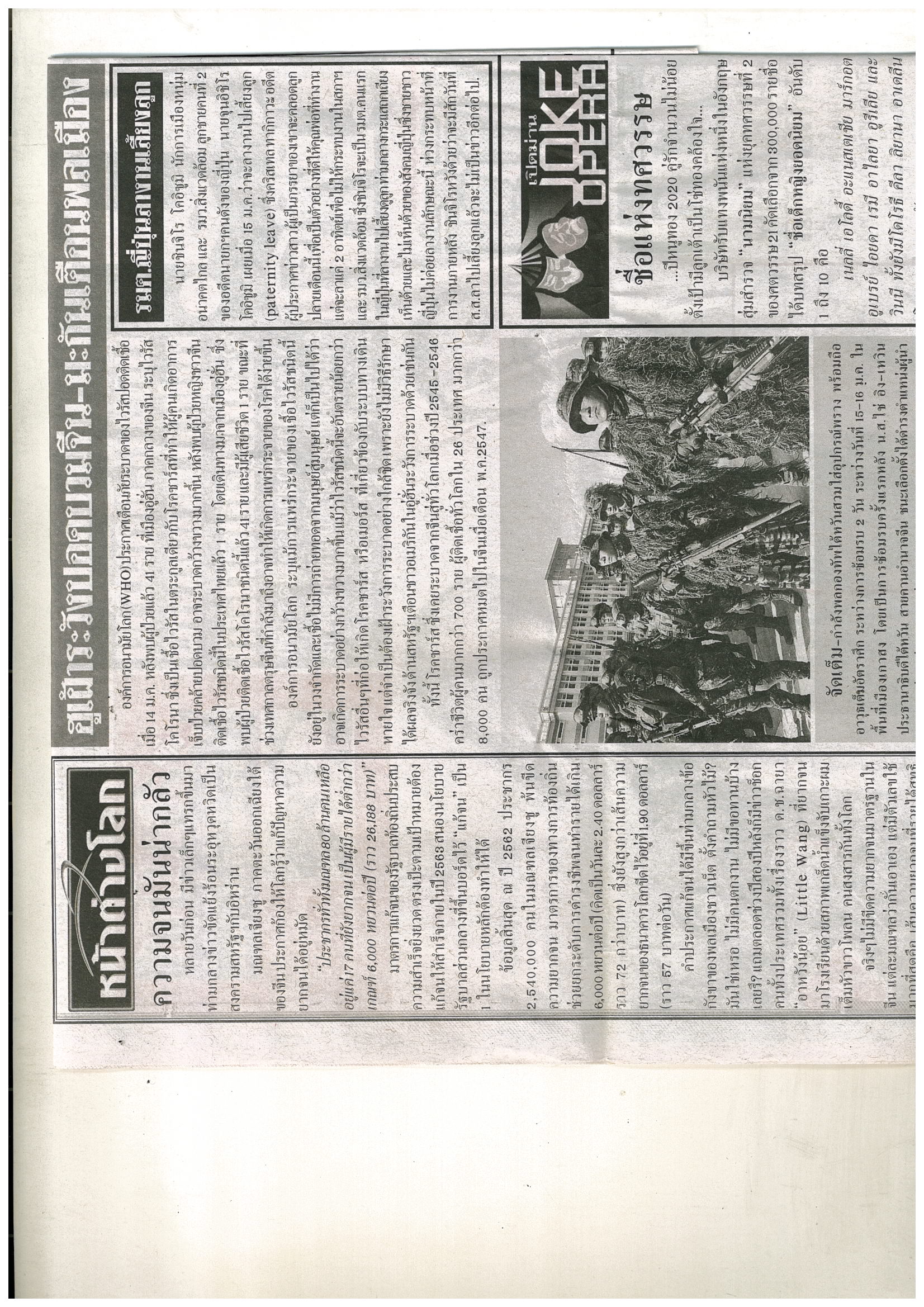 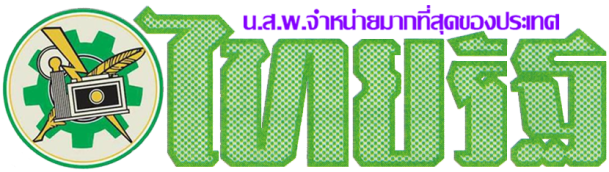 ข่าวประจำวันพฤหัสบดีที่ 16 มกราคม 2563 หน้าที่ 2\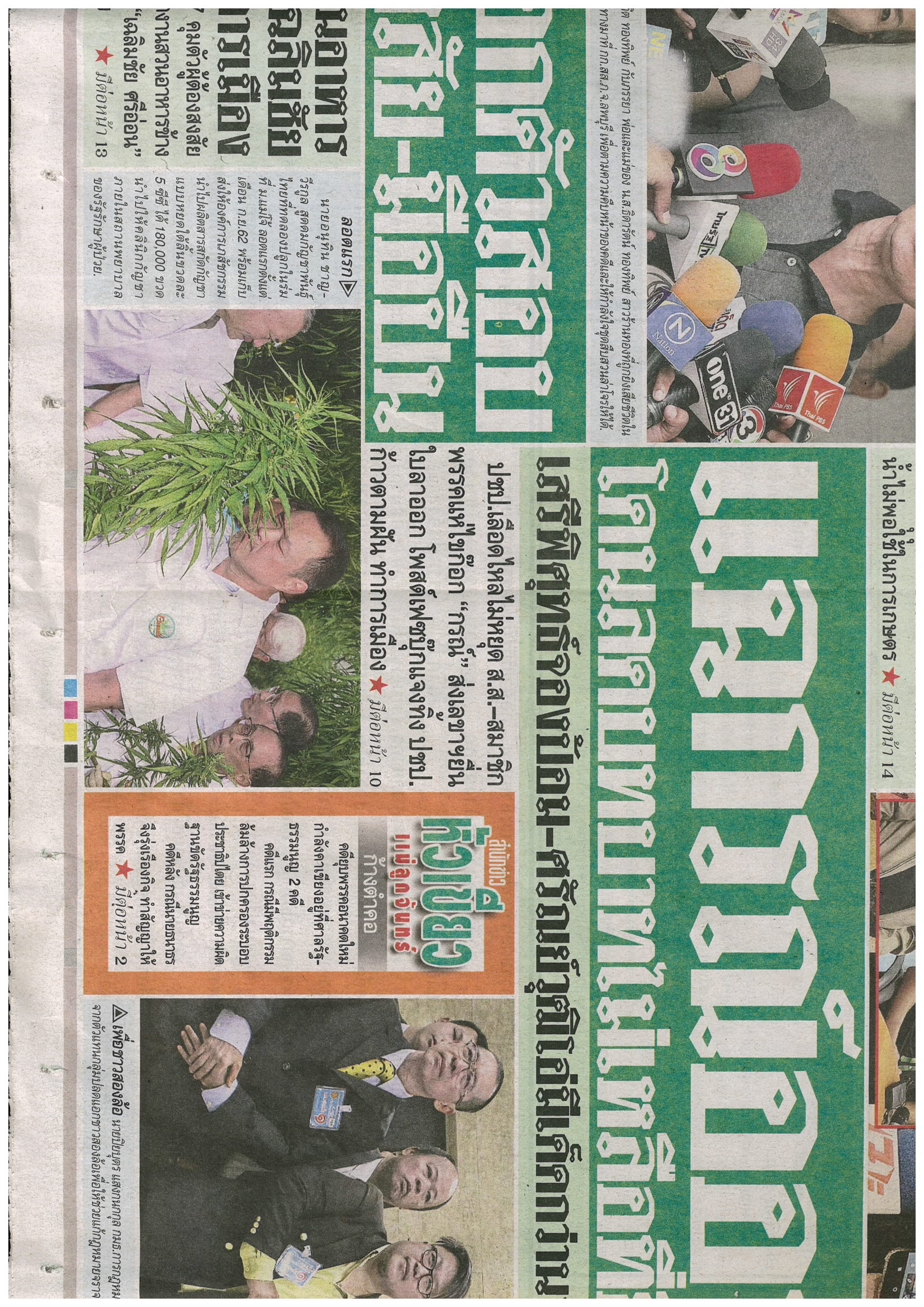 ข่าวประจำวันพฤหัสบดีที่ 16 มกราคม 2563 หน้าที่ 1ข่าวประจำวันพฤหัสบดีที่ 16 มกราคม 2563 หน้าที่ 1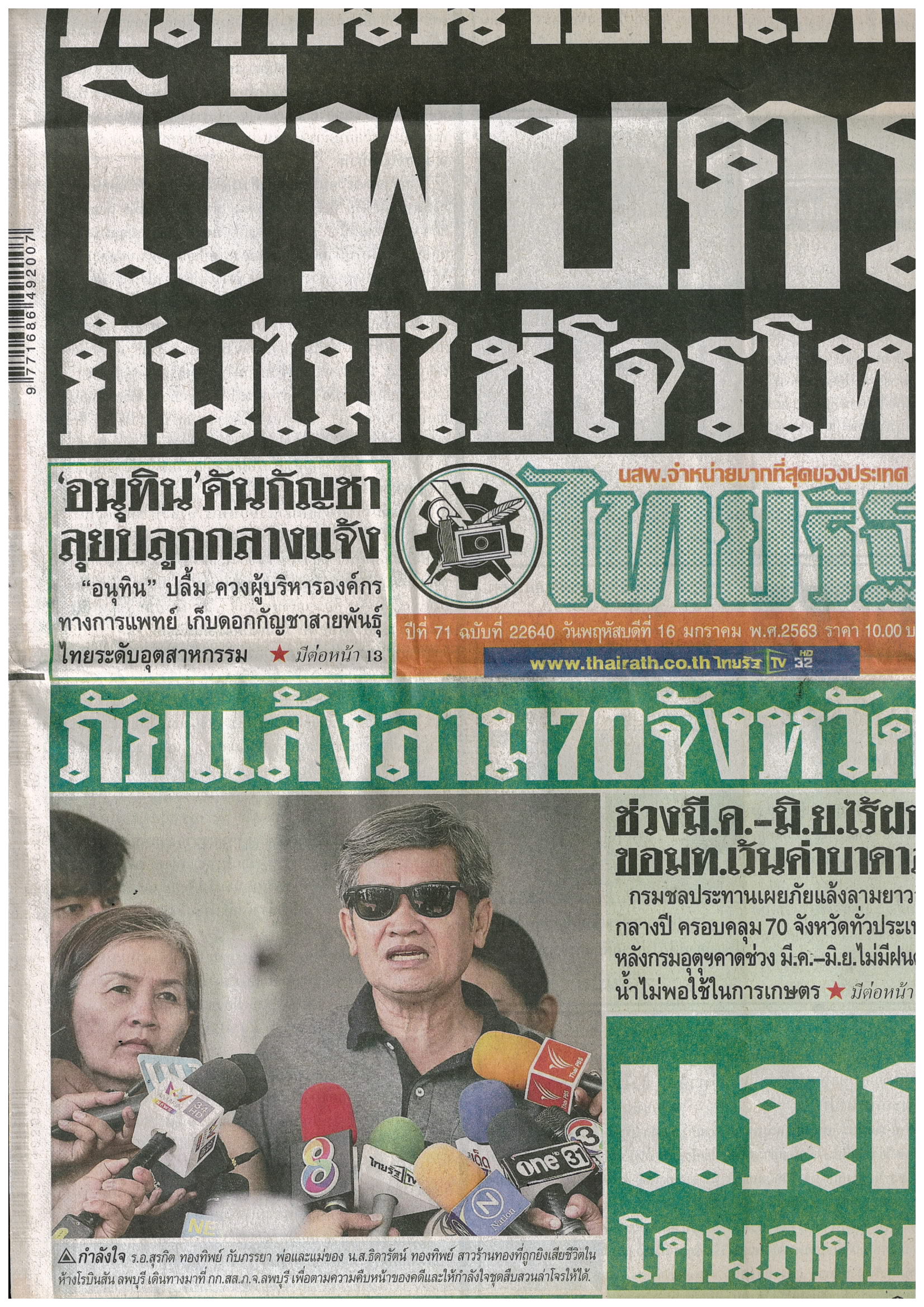 ข่าวประจำวันพฤหัสบดีที่ 16 มกราคม 2563 หน้าที่ 1 (ต่อหน้า 13)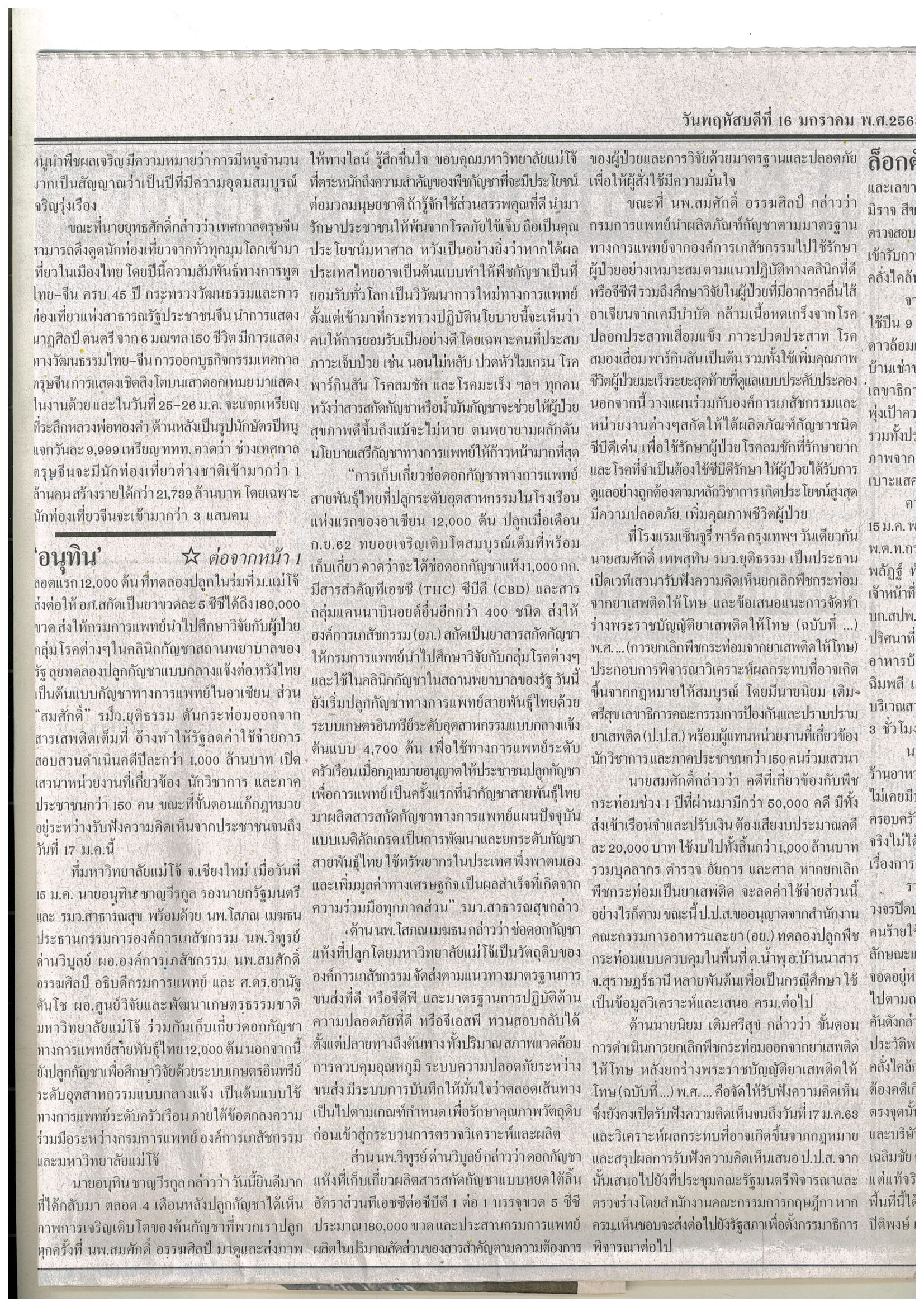 ข่าวประจำวันพฤหัสบดีที่ 16 มกราคม 2563 หน้าที่ 1 (ต่อหน้า 13)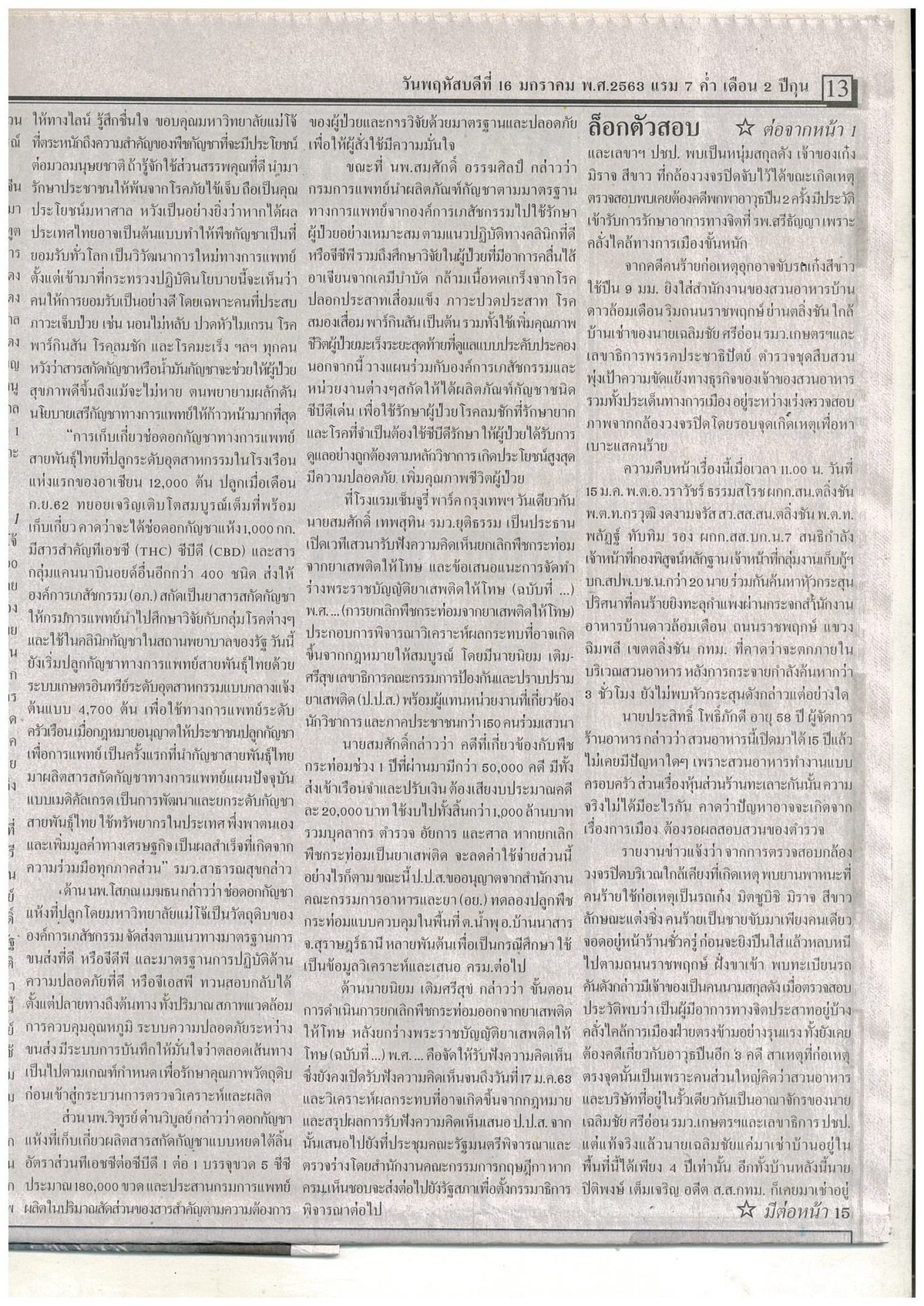 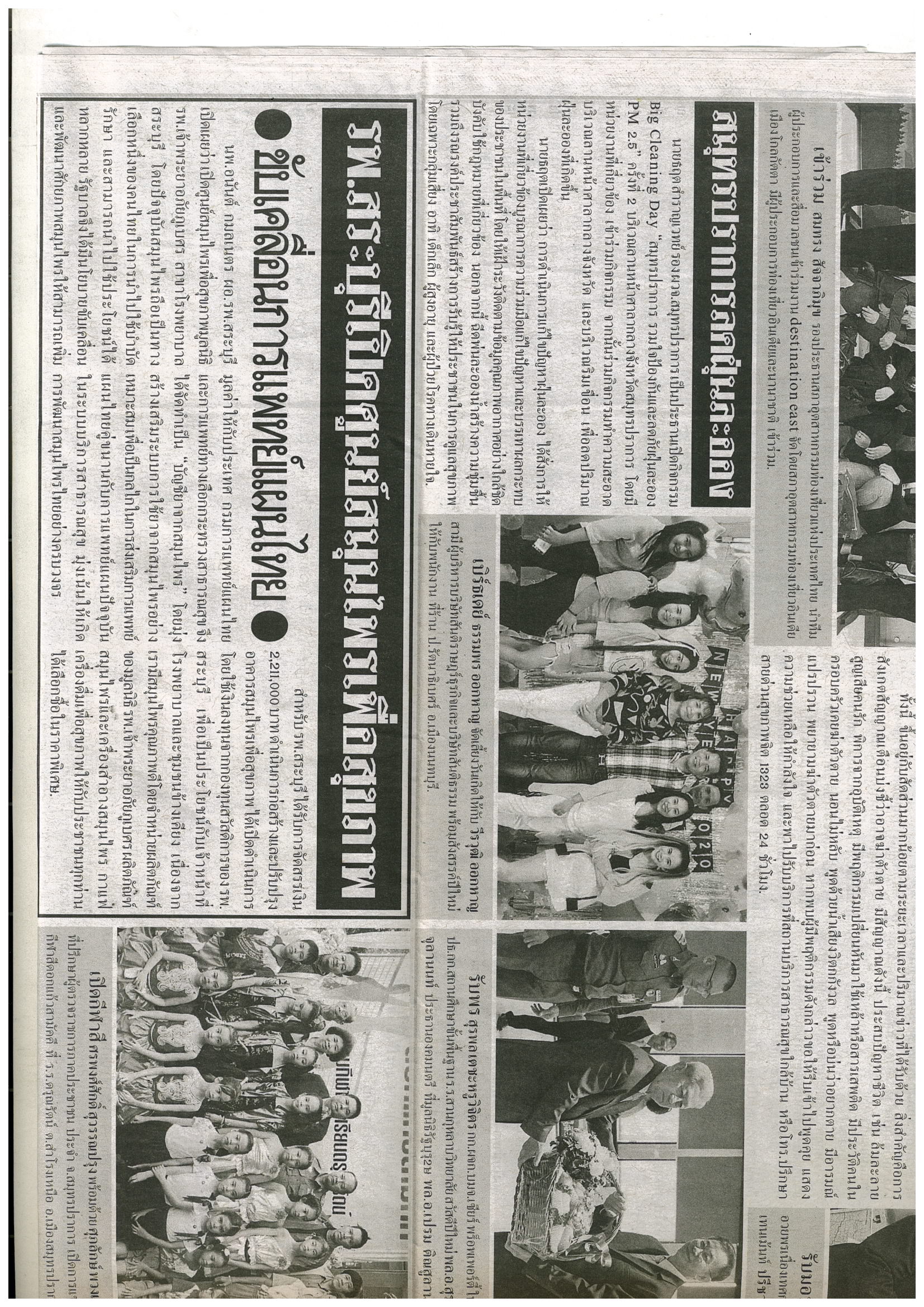 ข่าวประจำวันพฤหัสบดีที่ 16 มกราคม 2563 หน้าที่ 22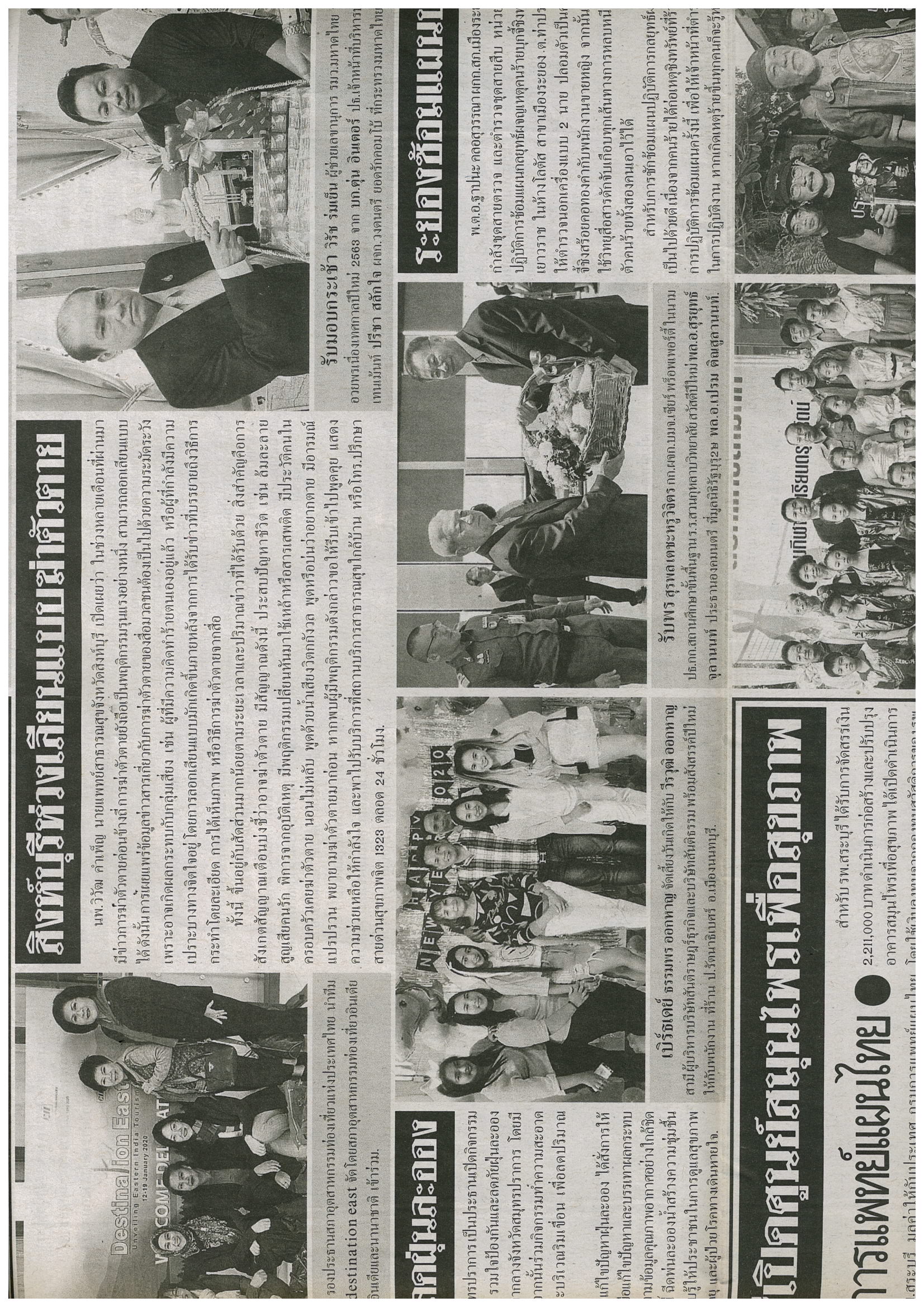 ข่าวประจำวันพฤหัสบดีที่ 16 มกราคม 2563 หน้าที่ 22 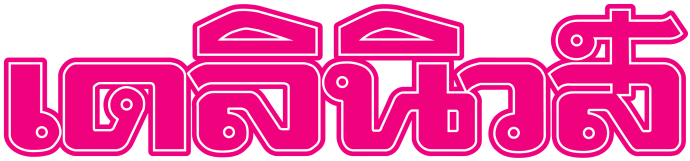 ข่าวประจำวันพฤหัสบดีที่ 16 มกราคม 2563 หน้าที่ 9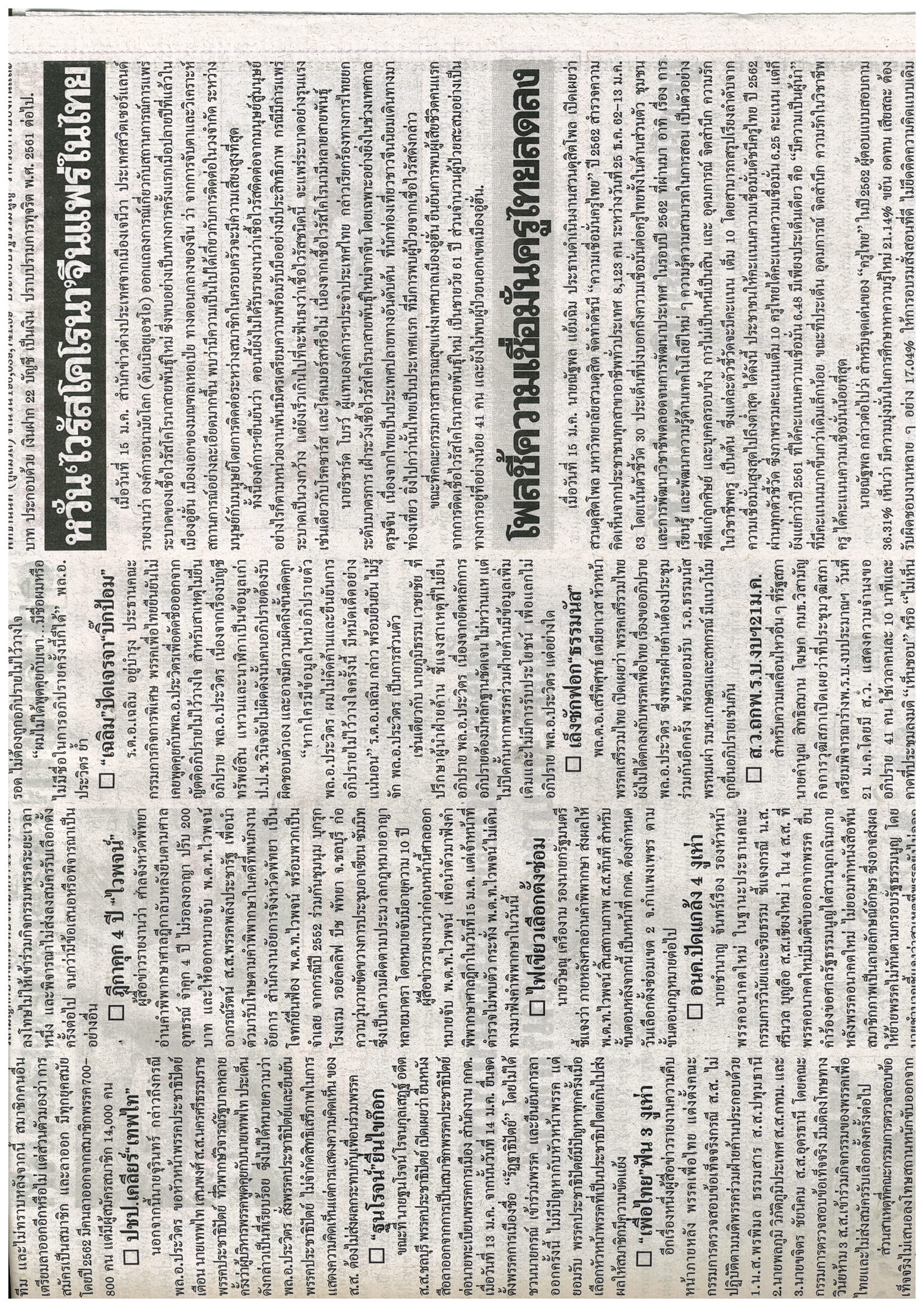 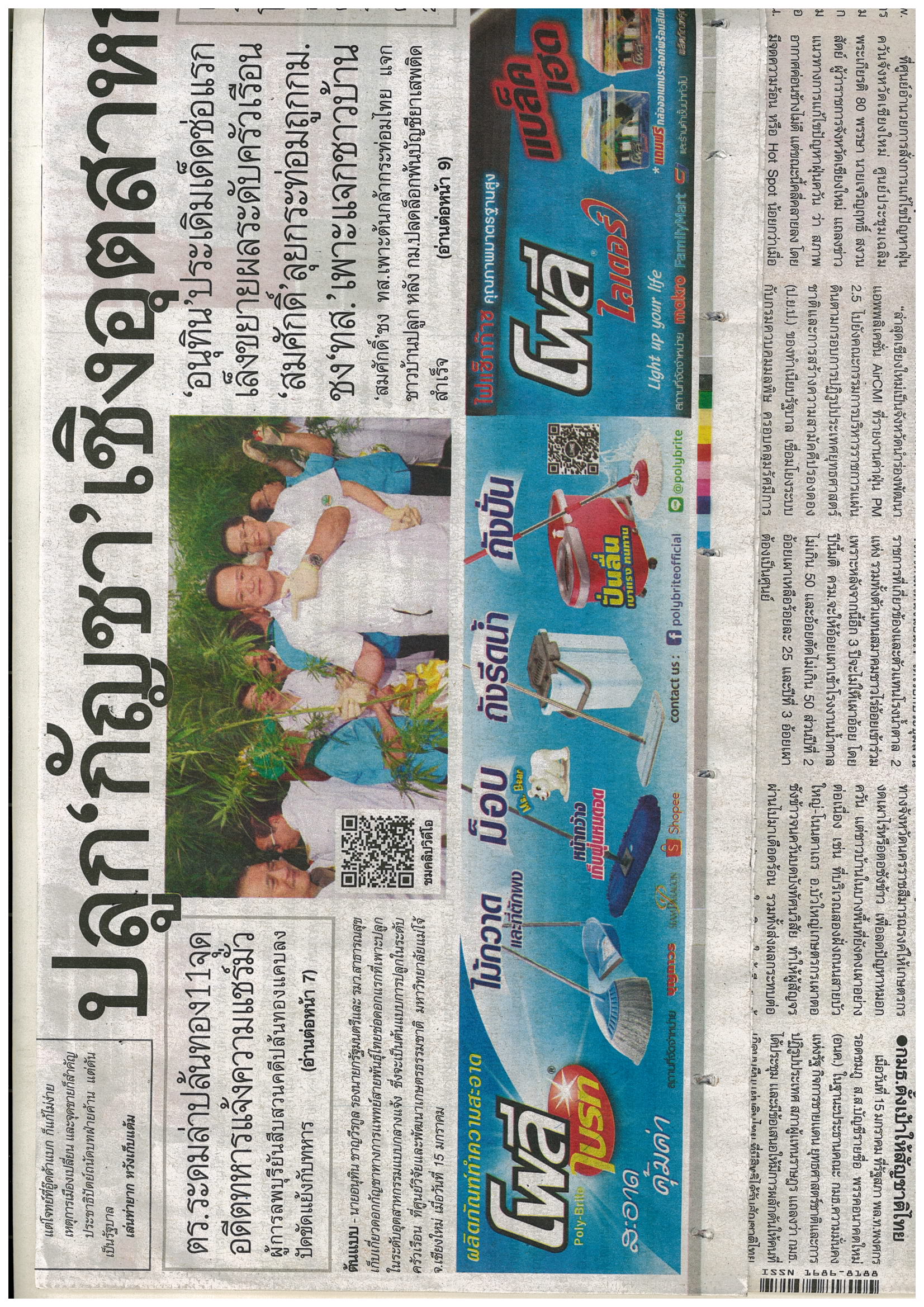 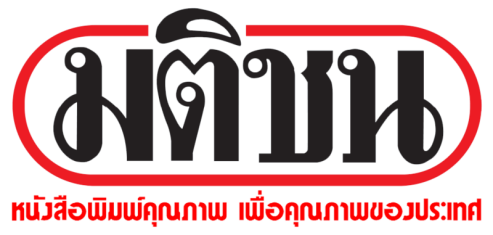 ข่าวประจำวันพฤหัสบดีที่ 16 มกราคม 2563 หน้าที่ 1ข่าวประจำวันพฤหัสบดีที่ 16 มกราคม 2563 หน้าที่ 1 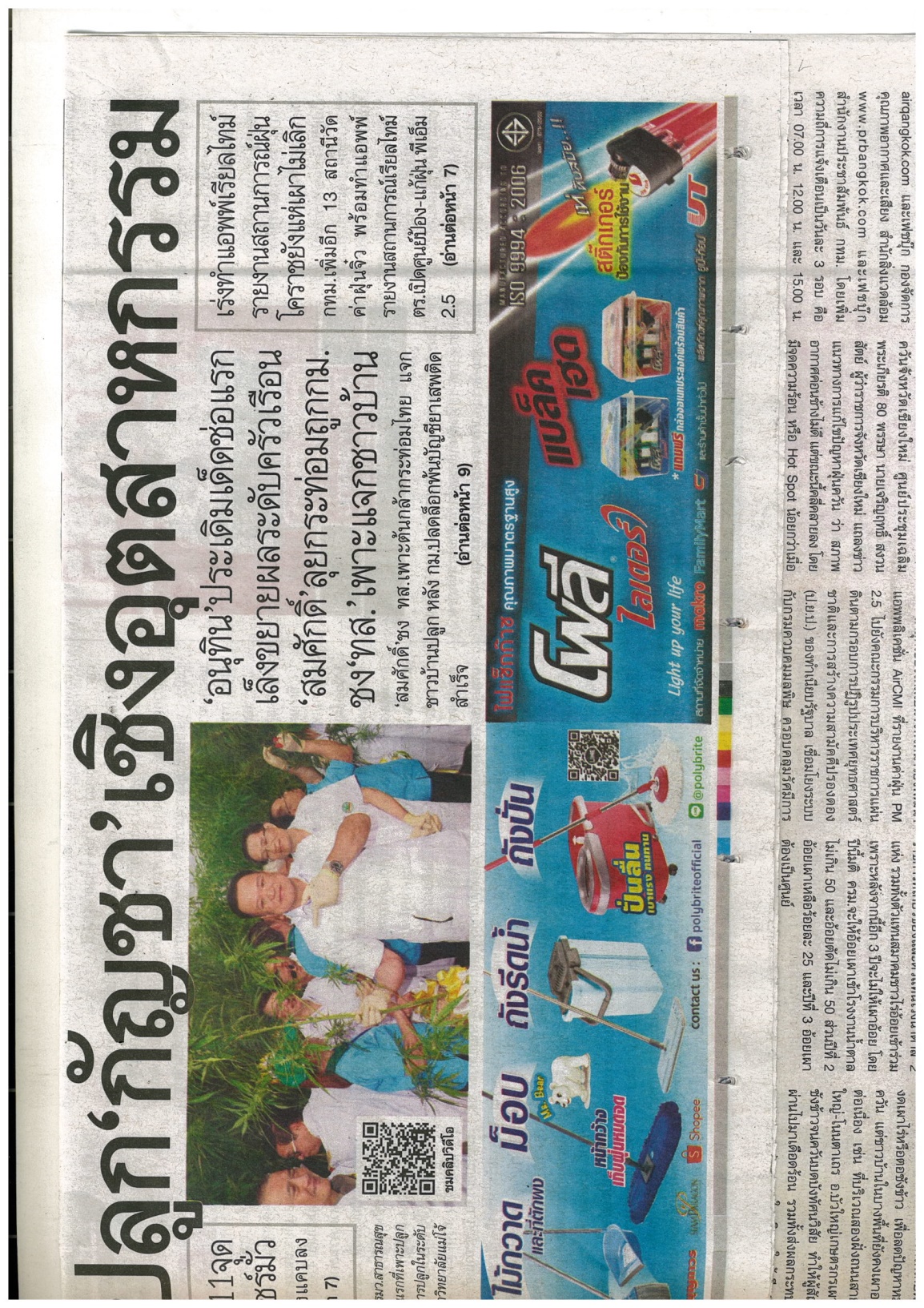 ข่าวประจำวันพฤหัสบดีที่ 16 มกราคม 2563 หน้าที่ 1 (ต่อหน้า 9)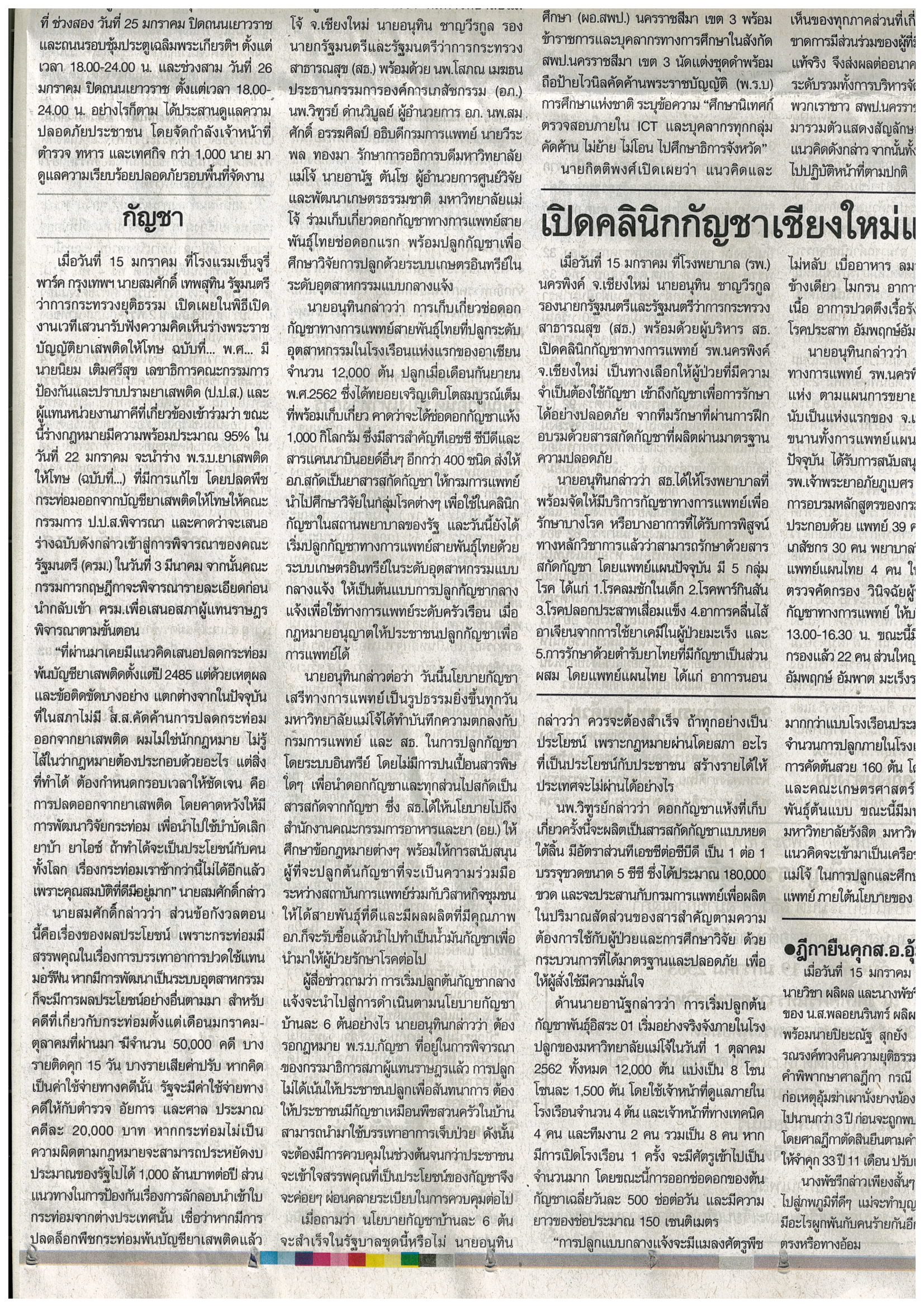 ข่าวประจำวันพฤหัสบดีที่ 16 มกราคม 2563 หน้าที่ 1 (ต่อหน้า 9)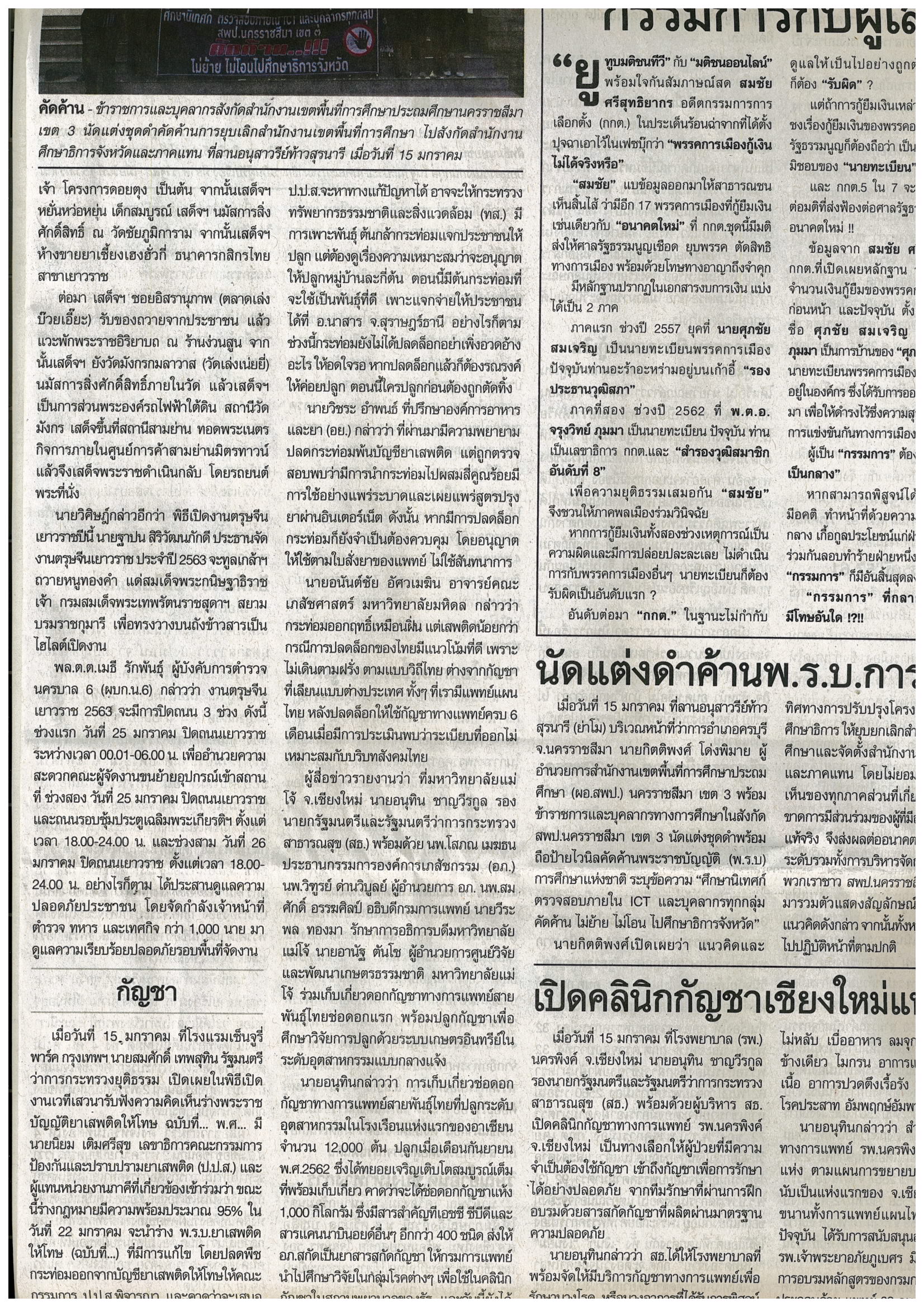 ข่าวประจำวันพฤหัสบดีที่ 16 มกราคม 2563 หน้าที่ 1 (ต่อหน้า 9)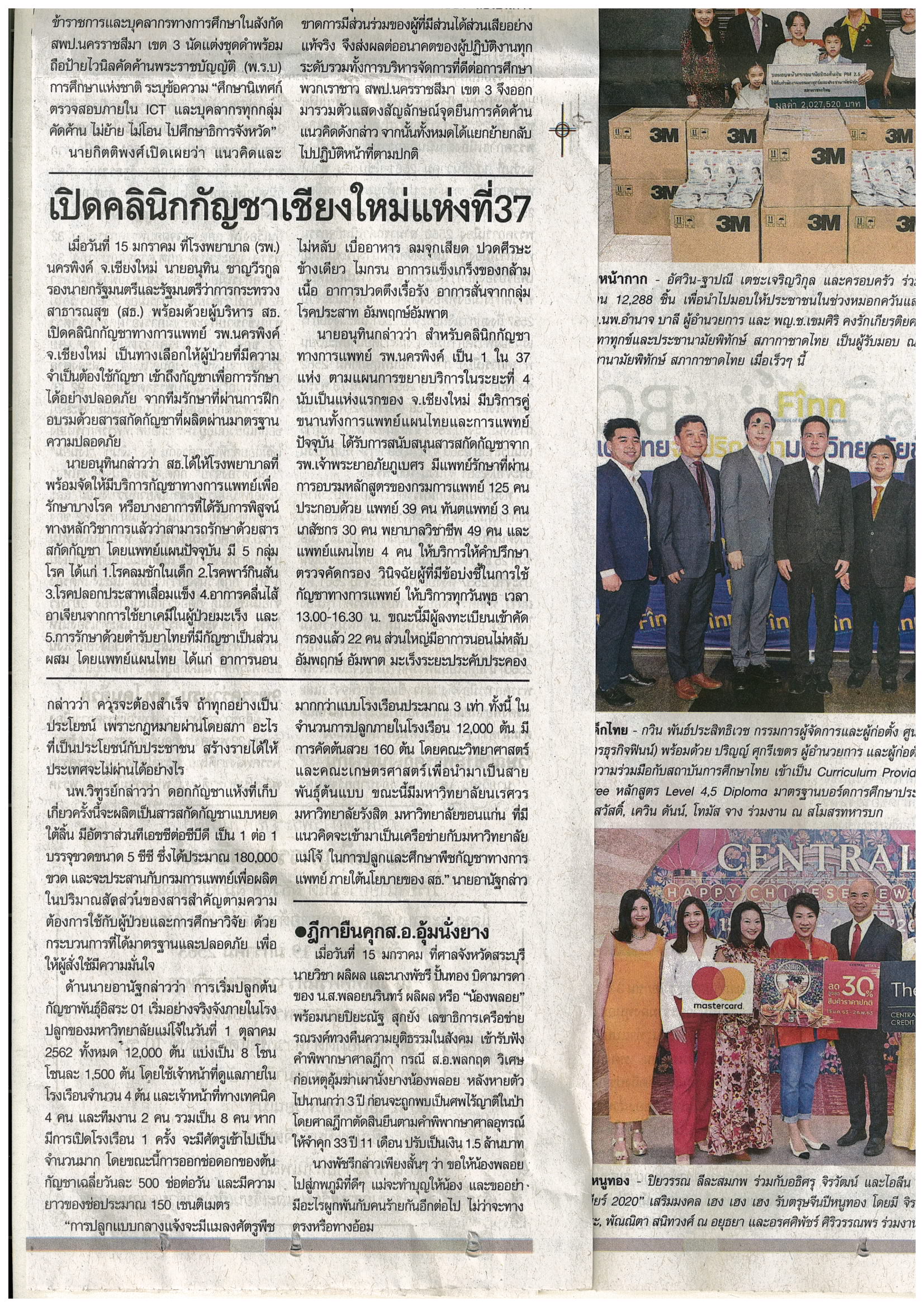 ข่าวประจำวันพฤหัสบดีที่ 16 มกราคม 2563 หน้าที่ 9ข่าวประจำวันพฤหัสบดีที่ 16 มกราคม 2563 หน้าที่ 7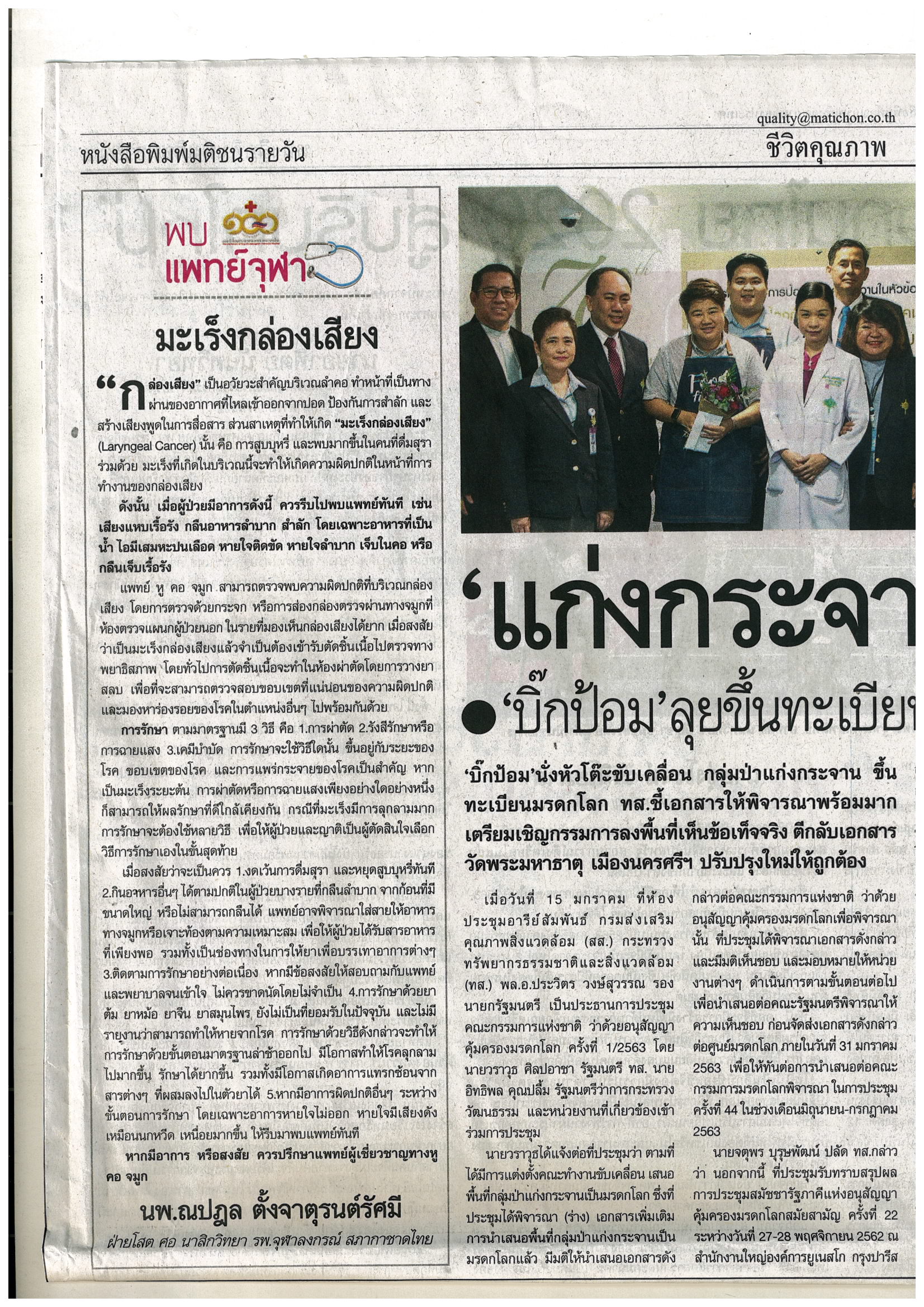 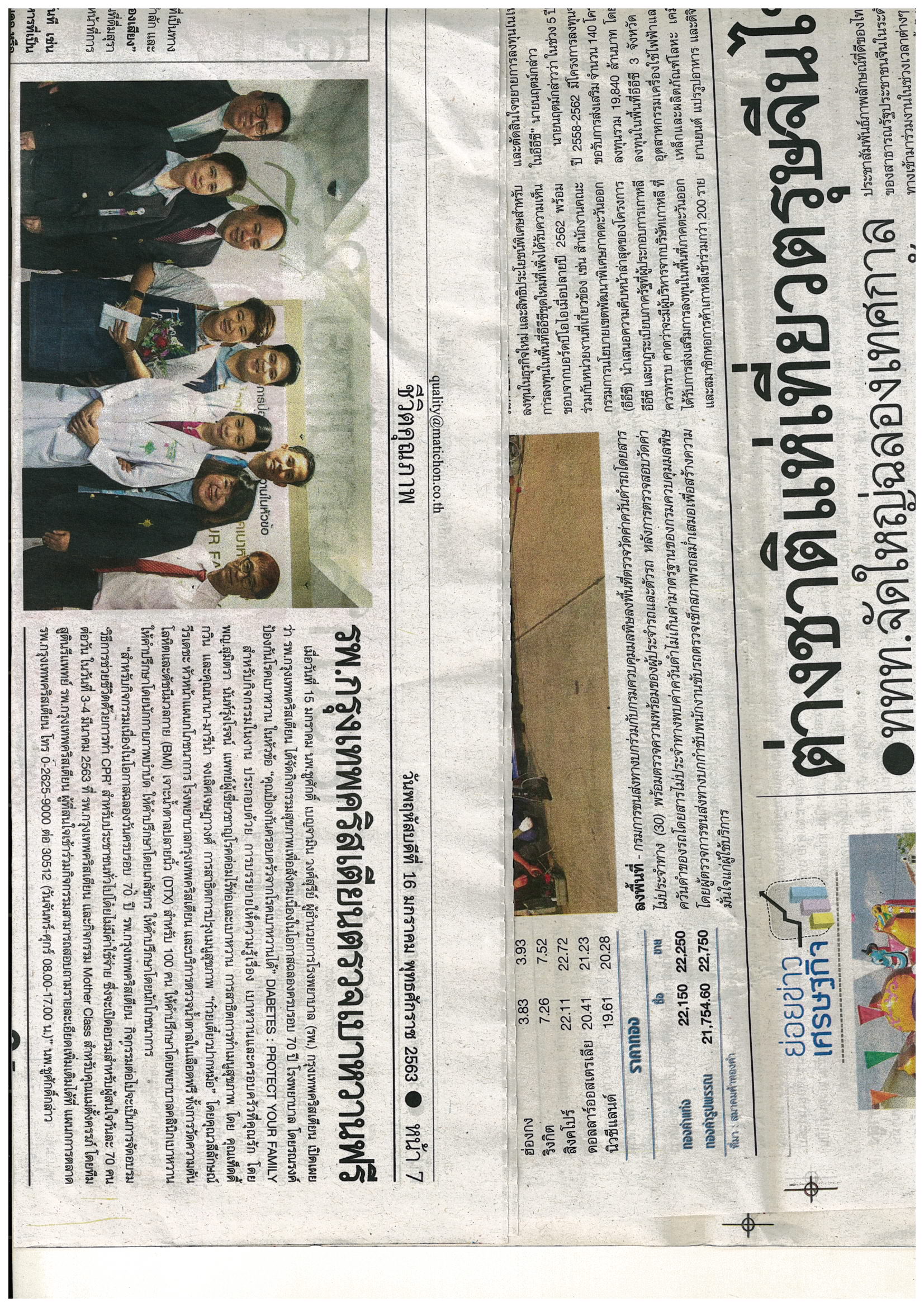 ข่าวประจำวันพุธที่ 15 มกราคม 2563 หน้าที่ 7ข่าวประจำวันพุธที่ 15 มกราคม 2563 หน้าที่ 7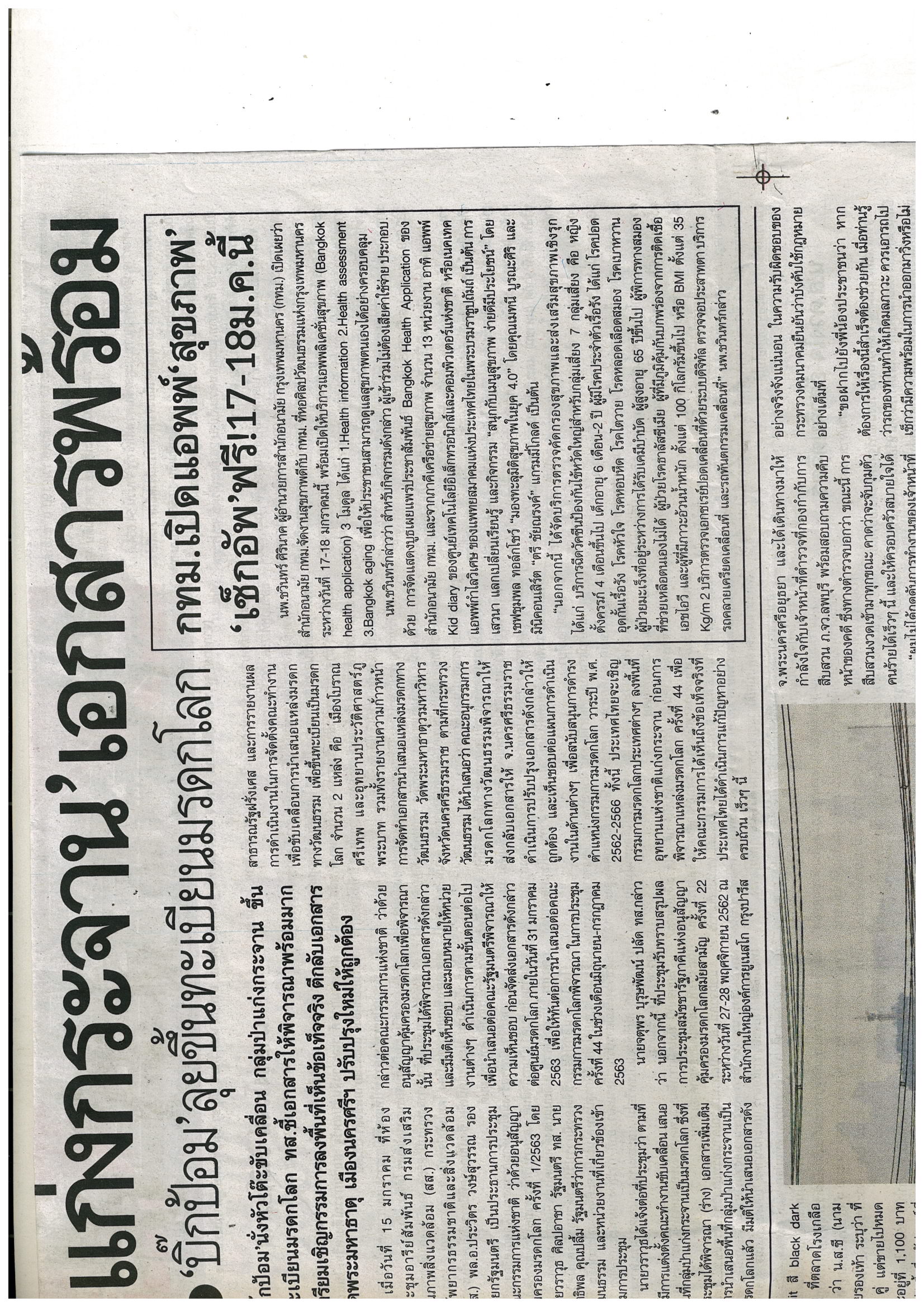 